 Консультация для родителей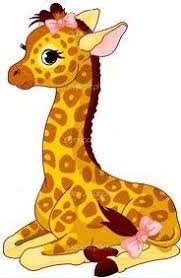 Последовательность работы над звукамиПри формировании правильного звукопроизношения традиционно соблюдается ряд общих требований к этапам логопедической работы.Существует определённая последовательность введения звуков в речь. Сначала ставятся «простые звуки»: А, У, О, И, Э, Ы; Б (Бь), П (Пь), М (Мь), В (Вь), Ф (Фь). После того, как данные звуки появились в самостоятельной речи ребёнка, начинается работа над: Т (Ть), Д (Дь), Н (Нь), К (Кь), Г (Гь), Х (Хь), Й, С (Сь), З (Зь), Ц. Следующим этапом вводятся звуки Ш, Ж, Ч, Щ, Л (Ль). И только в самом конце ставится звук Р (Рь). Данная последовательность обусловлена готовностью артикуляционного аппарата к определённому звуку. Например, звук Ш требует подъёма кончика языка наверх. Если язычок Вашего ребёнка ещё не окреп для его подъёма, то стоит начать не с постановки звука, а с укрепления язычка, посредством специального логопедического массажа и артикуляционной гимнастики. В индивидуальных случаях последовательность постановки звуков может меняться. Например, если период постановки свистящих звуков (С, З, Ц) затягивается, а язык уже готов к шипящим звукам, то можно попробовать поставить сначала их, а затем вернуться к свистящим. Так же бывают случаи, когда ребёнку, в силу возраста, не удаётся контролировать свои артикуляционные уклады, и он начинает слишком эмоционально реагировать на неудачи, можно перейти к постановке звуков, которые лучше всего ему удаются. Это позволит избежать возникновения негативизма к занятиям. Однако, нарушение последовательности постановки звуков – это ИСКЛЮЧЕНИЕ ИЗ ПРАВИЛ.Существует ещё спорные ситуации, которые стоит отметить особо. Иногда доводится слышать от родителей: «Нам не нужны звук С и Ш, нас интересует звук Р». Но не стоит ставить свои интересы, выше интересов ребёнка. Может быть, Вас он и не интересует, а вот ребёнку без их правильного произнесения придётся несладко… К тому же, не умея правильно произносить остальные звуки, вряд ли ребёнку удастся овладеть звуком Р.Кроме того, в процессе логопедических занятий с детьми предусмотрена определенная последовательность работы с каждым звуком: 1. Подготовка артикуляционного аппарата 2. Первичная постановка звука 3. Закрепление его в устной речи Для каждого конкретного звука требуется комплекс специальных упражнений – артикуляционная гимнастика. Выполняя упражнения. Ребёнок должен активно и сознательно работать, при этом ему должно быть интересно.Ежедневно занимаясь артикуляционной гимнастикой, вы продолжаете работу над звуком, пока не появится правильная артикуляция и произношение. Когда ребёнок освоил новый для него звук, не требуйте, чтобы он стразу стал пользоваться им в речи. Ребёнок должен многократно, иногда в течение многих дней, повторять изолированный звук, чтобы правильная артикуляция стала для него привычной. Для ребёнка это не должно стать утомительной и скучной повинностью, поэтому выбираются разные игровые упражнения, которые чередуются и меняются. Последовательность введения звуков в речь проходит по одной линии: от слога к слову, к предложению. Однако, есть свои маленькие секретики  при выборе речевого материала во время автоматизации определённых звуков. Так отработка звуков «С», «Ш» (а также «З», «Ж», «Щ», «Х», то есть любой согласный длительно произносимый звук), начинается с длительного изолированного их произнесения, затем осуществляется переход к прямым слогам типа СА, СЫ, ША, ШИ. При правильном их проговаривании хорошо видна артикуляция звуков «С», «Ш», легко следить за положением кончика языка. Далее переходим к проговариванию слов с отработанными слогами в начале слова: САни, ШИна, САло, СЫн, Шапка… После автоматизации звуков «С» и «Ш» в таких словах, можно переходить к другим слогам (СУ, СО, ШО, ШУ) и к словам с данными слогами. Затем  работа продолжается на материале звукосочетаний типа АСА, АША, ЫША, ОСЫ, ИСА и др, то есть звук находится между гласными звуками.  При этом необходимо обратить внимание на то, что данные звуки никогда не отрабатываются в одно время (просто система работы идентична). Далее осуществляем переход к словам типа КАША, КИСА, ВЕСЫ, КОСЫ, НОША… На этом этапе хорошо помогают чистоговорки.  Их легко сочинить самим. Принцип такой: выбираем любое слово, в котором изучаемый звук будет не последним и не первым, например: полоСа, «отрываем» последний слог СА и сочиняет чистоговорочку примерно так: «СА-СА-СА, на дороге полоСА» или совсем простую «СА-СА-СА – это полоса». Главное, чтобы при произнесении такой чистоговорки ребёнок мог длительно повторять какой-то слог с изучаемым звуком и затем вводить его в слово. Затем переходим к проговариванию слов в словосочетаниях и дальше – в предложениях (используем материалы логопедических тетрадей, сборников или просто детских книг). Вместе с данным видом работы необходимо включать звук в короткие, а затем и длинные стихотворные тексты. Так планомерно осуществляется переход к автоматизации звука в речи (вот тогда и надо просить ребенка следить за правильным произношением звука во всех словах).Звуки, которые произносятся коротко, как бы взрываясь («К», «Г», «Ц», «Ч», «Т», «Д») рекомендуется автоматизировать несколько в ином порядке. Сначала так же – изолированно «Ч-Ч-Ч» – стучит поезд по рельсам, «К-К-К» – кряхтит дед. Затем эти звуки проговариваются в обратных слогах: на первом месте находится гласный звук, а затем наш изучаемый согласный звук: гласный поём долго, а согласный произносим коротко, легко, вот так: А-А-АЧ, А-А-АК… Когда будет легко проговариваться данный тип слогов, то надо сразу вводить чистоговорки (придумываем по описанному выше принципу). Далее переходим к  сочетаниям типа АЦА, АЧА и к словам с данным сочетанием звуков. Постепенно вводим в занятия слоги прямые: ЧА, КА, ЦЫ и слова с этими слогами. Затем проговаривает любые слова в словосочетаниях и в предложениях и далее переходим к отработке звука в самостоятельной речи. Работать над звуком «Л» можно по любой из представленных моделей, исходя из возможностей ребёнка – пробовать надо всё. Звук «Р» - интересный звук. Кто-то очень легко с ходу начинает трещать язычком и сразу получаются слоги, типа РА, РО, РУ и вскоре слова. В таких случаях звук с лёгкостью вводится в словосочетания, предложения и даже в речь. Однако, как правило, этот звук вызывает серьёзные затруднения при автоматизации: то не хватает ребёнку сил произносить его звонко и тогда звук теряется где-то в ротовой полости, произносится как бы шёпотом, приглушённо. Такой звук нельзя вводить в слоги и в слова, надо как можно дольше заниматься изолированным произношением (длительно трещать язычком при широко открытом рте, как только возможно). Если постановка звука шла от толчковых звуков Т или Д, то далее надо обращать пристальное внимание  к переходу от этих звуков к другим толчковым звукам. На практике данный вид работы будет выглядеть так:      Проговаривание звука «Р» в слогах ТРА, ДРА, ДРУ далее в словах с этим слогом в начале (ТРАВА, ДРАКА…), в середине (ваТРУшка, маТРАс…), в словосочетаниях и в предложениях с отработанными словами.     Переход к звукосочетанию ПРРР, БРРР (учить выполнять треск от нового толчкового звука – П или Б), затем отработка в слогах ПРА, БРА, ПРО, БРУ , далее в словах с этими слогами.   Переход к звукосочетанию КРРР, ГРРР , ВРРР, НРРР (учить выполнять треск от новых толчковых звуков), затем отработка в слогах ПРА, БРА, ПРО, БРУ , ВРА, ГРА, КРУ…далее в словах с этими слогами.    Переход к сочетаниям  АРА, АРО, АРУ… Если не получается всё ещё «оторвать» звук «Р» от толчкового звука, то перейти к толчковому «Ш» - ШРРР (это произнести очень сложно и ребёнок постепенно уберёт «Ш»)… далее в словах с этими сочетаниями. Потом переходим к автоматизации звука в любых положениях в словах, в чистоговорках , скороговорках. То есть, вся дальнейшая работа строится  обычно: идёт автоматизация звука «Р» в словах, в предложениях, вводится звук в речь. Использованная литература: 1. Основы логопедии с практикумом по звукопроизношению. / Под ред. Т.В. Волосовец. – М.: Издательский центр «Академия», 2002. 2. Российская Е.Н., Гаранина Л.А.  Произносительная сторона речи. – М.: АРКТИ, 2003.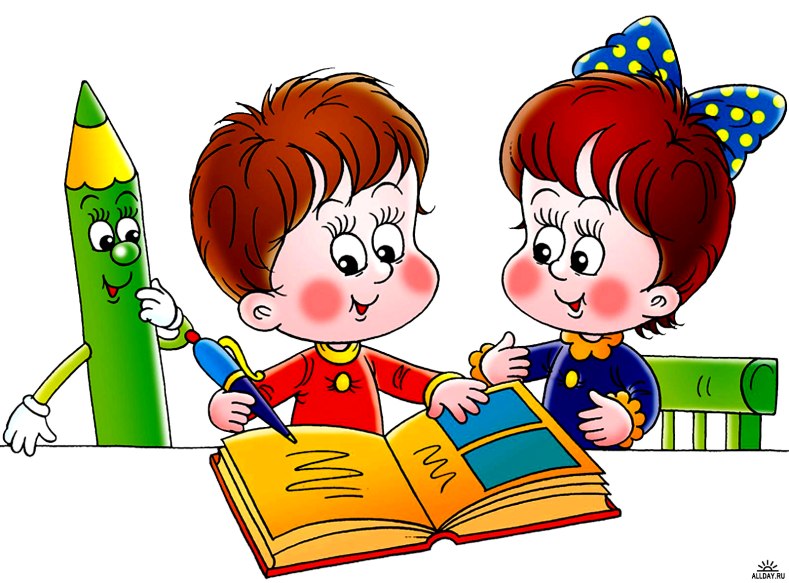 